Organigramme école de foot Notre Dame de Sanilhac 	                  Saison 2012/2013RTJ : Stéphane GrangerRTJ : Stéphane GrangerRTJ : Stéphane GrangerRTJ : Stéphane GrangerRTJ : Stéphane GrangerRTJ : Stéphane GrangerRTJ : Stéphane GrangerRTJ : Stéphane GrangerRTJ : Stéphane GrangerU7U9U11En entente avec Coursac ASU11En entente avec Coursac ASU11En entente avec Coursac ASU13U13U15Entente avec COCChamiers et CoursacAS U15Entente avec COCChamiers et CoursacAS Responsables catégorie :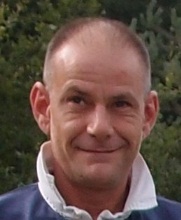 Fey Jean-Marc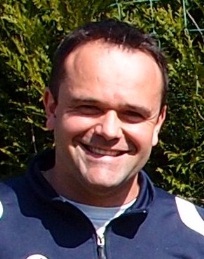 Lacoste PatrickResponsables catégorie :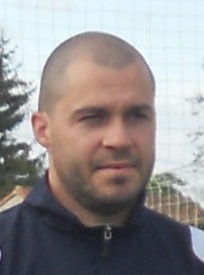 Augustin Alexis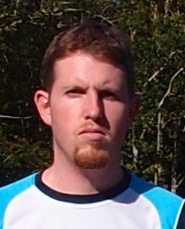 Sprenger Sylvain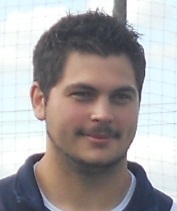 Herbreteau PhilippeResponsable catégorie :Rouix DominiqueResponsable catégorie :Rouix DominiqueResponsable catégorie :Rouix DominiqueResponsable catégorie :Granger StéphaneResponsable catégorie :Granger StéphaneResponsable catégorie :Furelaud PascalResponsable catégorie :Furelaud PascalResponsables catégorie :Fey Jean-MarcLacoste PatrickResponsables catégorie :Augustin AlexisSprenger SylvainHerbreteau PhilippeEquipe A : Rouix Dominique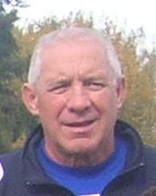 Equipe B :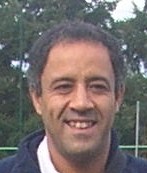 Latioui RiadEquipe C :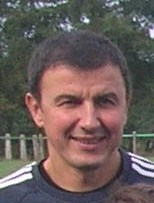 Robert StéphaneEquipe A :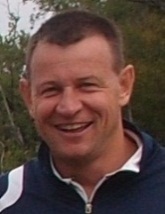 Granger StéphaneEquipe B :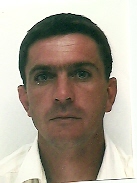 Suhas Chri stopheEquipe A :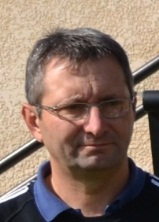 Furelaud PascalEquipe B :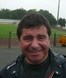 Bales PatrickResponsables catégorie :Fey Jean-MarcLacoste PatrickResponsables catégorie :Augustin AlexisSprenger SylvainHerbreteau PhilippeAutres dirigeants : 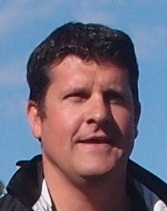 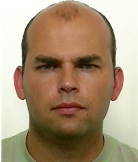 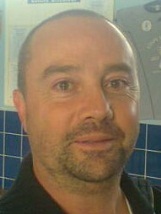 Naudet Anthony      Bègue Michel         Flamin DenisGaillard Cyril, Riberon Cyril, Huguet Marc, Vigier YoanAutres dirigeants : Naudet Anthony      Bègue Michel         Flamin DenisGaillard Cyril, Riberon Cyril, Huguet Marc, Vigier YoanAutres dirigeants : Naudet Anthony      Bègue Michel         Flamin DenisGaillard Cyril, Riberon Cyril, Huguet Marc, Vigier YoanAutres dirigeants : 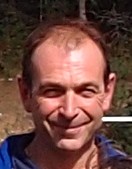 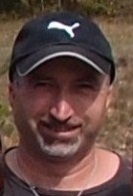     Pierre Guy      Mazeau Christophe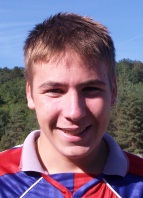 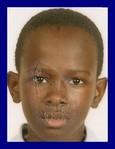 Huguet Corentin     Kalinda RichardAutres dirigeants :     Pierre Guy      Mazeau ChristopheHuguet Corentin     Kalinda RichardAutres dirigeants : 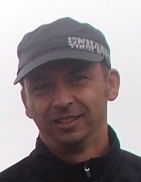 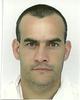   Neusy Jean        Margontier Cédric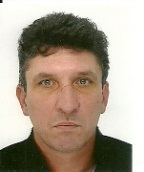 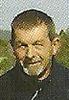 Larnaudie-J Jacques      Voisin NorbertOlivier Pascal, Billat ChristineAutres dirigeants :   Neusy Jean        Margontier CédricLarnaudie-J Jacques      Voisin NorbertOlivier Pascal, Billat Christine